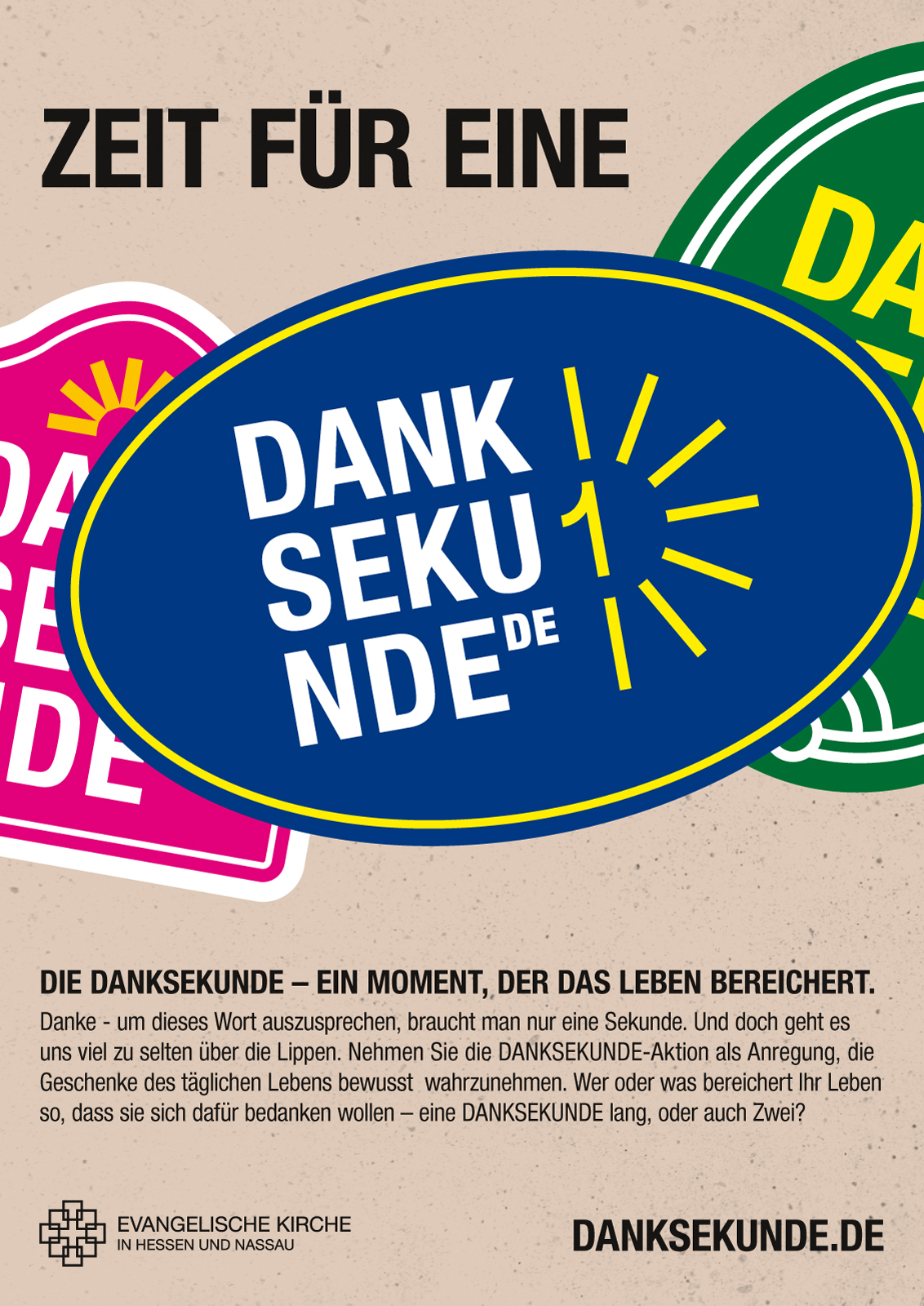 Auch wenn die meisten von uns nicht mehr Erntedank feiern, so ist dieses Fest doch ein guter Anlass, um sich bewusst zu machen, wofür wir alles dankbar sein können in unserem Leben.Wir möchten Sie gerne einladen – feiern Sie mit uns:Art der FeierOrtDatumUhrzeitAdresse_____________________________________________________Art der FeierOrtDatumUhrzeitAdresse_____________________________________________________Art der FeierOrtDatumUhrzeitAdresse